№ п/пНаименование товара, работ, услугЕд. изм.Кол-воТехнические, функциональные характеристикиТехнические, функциональные характеристики№ п/пНаименование товара, работ, услугЕд. изм.Кол-воПоказатель (наименование комплектующего, технического параметра и т.п.)Описание, значение51.Спортивное оборудование          СО 4.06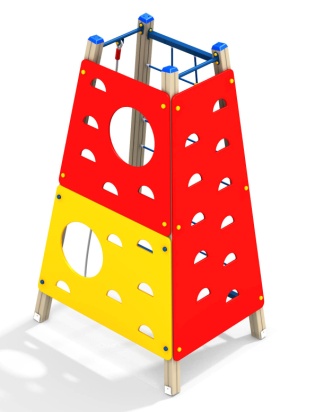 Шт. 151.Спортивное оборудование          СО 4.06Шт. 1Высота  (мм) 2750 (± 10мм)51.Спортивное оборудование          СО 4.06Шт. 1Длина  (мм)                                    1670 (± 10мм)51.Спортивное оборудование          СО 4.06Шт. 1Ширина  (мм)1270 (± 10мм)51.Спортивное оборудование          СО 4.06Шт. 1Применяемые материалыПрименяемые материалы51.Спортивное оборудование          СО 4.06Шт. 1СтолбыВ кол-ве 4 шт. клееного деревянного  бруса, сечением не менее 100х100 мм и имеющими скругленный профиль с канавкой  посередине. Сверху столбы должны заканчиваться пластиковой  заглушкой синего цвета в форме четырехгранной усеченной пирамиды.Снизу столбы должны оканчиваться металлическими оцинкованными  подпятниками выполненным из листовой стали толщиной не менее 4 мм и трубы диаметром не менее 57 мм и толщиной стенки 3.5мм, подпятник должен заканчиваться монтажным круглым фланцем, выполненным из стали толщиной не менее 3мм, которые бетонируются в землю.51.Спортивное оборудование          СО 4.06Шт. 1Сетка полипропиленоваяВ кол-ве 1 шт. Сетка закреплена сверху и снизу на металлических перекладинах сечением 50х50 мм. Сетка выполнена в форме трапеции высотой 2300 мм и с размерами основания трапеции 740 мм и 1380 мм, с размерами ячейки от 250х250 мм до 280х280 мм. (сужаются к верху трапеции).51.Спортивное оборудование          СО 4.06Шт. 1Альпинистская стенкаВ кол-ве 3 шт. должна быть выполнена из влагостойкой фанеры марки ФСФ сорт не ниже 2/2 и толщиной не менее 24мм.Две альпинистские стенки в форме трапеции составные из двух половинок по высоте, имеют маленькие прорези для ног и большие круглые лазы диаметром 500 мм по одному на каждую половинку стенки. Третья в форме трапеции размерами не менее 2250х1170 мм с прорезями для ног по всей высоте в шахматном порядке.51.Спортивное оборудование          СО 4.06Шт. 1Перекладина с канатомВ кол-ве 2 шт. должна быть выполнена  из металлической трубы диаметром не менее 32мм и толщиной стенки 3.5мм с двумя штампованными ушками, выполненными из листовой стали толщиной не менее 4 мм, под 4 самореза.  Канат полипропиленовый диаметр не менее 30мм.51.Спортивное оборудование          СО 4.06Шт. 151.Спортивное оборудование          СО 4.06Шт. 1МатериалыКлееный деревянный брус  должен быть выполнен из сосновой древесины, подвергнут специальной обработке и сушке до мебельной влажности 7-10%, тщательно отшлифован  со всех сторон и покрашен в заводских условиях профессиональными двухкомпонентными красками. Влагостойкая фанера должна быть  марки ФСФ сорт не ниже 2/2, все торцы фанеры должны быть закругленными, радиус не менее 20мм, ГОСТ Р 52169-2012 и окрашенная двухкомпонентной краской, специально предназначенной для применения на детских площадках, стойкой к сложным погодным условиям, истиранию, устойчивой к воздействию ультрафиолета и влаги. Металл покрашен полимерной порошковой краской. Заглушки пластиковые, цветные. Все метизы оцинкованы. Канат полипропиленовый. Все резьбовые соединения должны быть закрыты  разноцветными пластиковыми заглушками.ОписаниеУстановить спортивный комплекс в виде усеченной пирамиды из четырех столбов. На пирамиде установить полипропиленовую сетку, полипропиленовый канат с перекладиной, альпинистские стенки. 